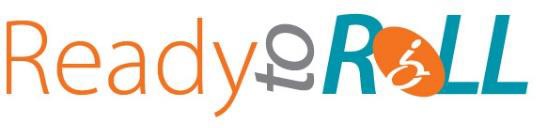 组装或定制您的应急备灾套件从基本开始 – 您在紧急情况下生活 1-3 天所需要的物品。下面是一些初步建议，
但请记住 – 应该根据您的需要对这个套件进行定制！紧急文件（应急计划、药物清单、家人和医生电话号码、保险信息、医疗设备具体细节等）塑封或放在 Ziploc 袋中药物和医疗设备（轮椅、软垫、转移辅助工具）水导尿管、造口和伤口护理用品现金非易腐食品洗手液和肥皂急救包手电筒/大灯修补套件牙刷/牙膏换穿的衣服设备和手机充电器（考量电池或手摇供电）多用工具口哨打火机或防水火柴湿纸巾毛毯额外的眼镜或隐形眼镜/用品助听器和额外电池宽胶带Ziploc 袋和垃圾袋电池供电或手摇供电收音机笔和纸额外电池宠物用品